С 29 по 30 апреля 2020 года инспектором контрольно-счетного отдела дано заключение на постановление администрации муниципального образования «Можгинское» «Об утверждении отчета об исполнении бюджета муниципального образования «Можгинское» за 1 квартал 2020 года».Заключение  на  постановление администрации муниципального образования «Можгинское» от 20.04.2020г. № 13.1 «Об утверждении отчета об исполнении  бюджета муниципального образования «Можгинское» за 1 квартал 2020 года»  проведено  в соответствии с  Бюджетным кодексом Российской Федерации, положениями Федерального закона от 07.02.2011г.  №6-ФЗ «Об общих принципах организации и деятельности контрольно-счетных органов субъектов Российской Федерации и муниципальных образований» (в ред. изменений),  Федерального закона от 6 октября 2003г. № 131-ФЗ «Об общих принципах организации местного самоуправления в Российской Федерации» (в ред. изменений), Положением «О бюджетном процессе в муниципальном образовании «Можгинское», утвержденного Решением Совета депутатов муниципального образования «Можгинское» от 15.12.2017г. № 12.5, в ред. изменений, Уставом муниципального образования «Можгинское», Соглашением, заключенным между Советом депутатов муниципального образования «Можгинское» (далее - сельский Совет депутатов) и Советом депутатов муниципального образования «Можгинский район» (далее – районный Совет депутатов), о передаче контрольно-счётному отделу муниципального образования «Можгинский район» (далее – МО «Можгинский район») полномочий контрольно-счётного органа муниципального образования «Можгинское» по осуществлению внешнего муниципального финансового контроля, утвержденного решением сельского Совета депутатов от 14.12.2018г. № 18.2 (в ред. 20.12.2019г. № 25.2),  Положением  о контрольно - счетном отделе МО «Можгинский район», утвержденным решением районного Совета депутатов  от 24.11.2011г.  № 37.6 (в ред. изменений), п. 2.4 плана работы контрольно-счётного отдела муниципального образования «Можгинский район» (далее – контрольно-счётный отдел) на 2020 год, утвержденного решением районного Совета депутатов от 18.12.2019г. № 30.9, Стандарта внешнего муниципального финансового контроля «Проведение экспертно-аналитического мероприятия», утвержденного председателем контрольно-счетного отдела.Целью  экспертно - аналитического мероприятия является:  реализация закрепленных за контрольно-счетным отделом полномочий, регулярное информирование сельского Совета депутатов и главы муниципального образования сельского поселения «Можгинское» (далее – сельское поселение) о ходе исполнения бюджета муниципального образования «Можгинское» (далее – бюджет сельского поселения).Бюджет сельского поселения за 1 квартал 2020 года исполнялся в соответствии с требованиями и нормами действующего бюджетного законодательства и  муниципальными правовыми актами.Согласно данных Отчета ф. 0503117 об исполнении бюджета сельского поселения  доходы поступили в сумме 982,1 тыс. руб., что составляет   23,2% к плановым и 18,7% к уточненным бюджетным назначениям, в том числе  налоговые и неналоговые  доходы (далее – собственные доходы) в сумме 347,1 тыс. руб. Удельный вес собственных доходов в общем объеме доходов бюджета сельского поселения составил 35,3%.  В  структуре налоговых и неналоговых  доходов 25% уровень плановых назначений не достигнут ни по одному  доходному источнику, процент исполнения составляет от  10,4% до 21,8%. Удельный вес безвозмездных поступлений в общем объеме доходов составил  64,7%.Налоговая недоимка по налогам, сборам и иным обязательным платежам по состоянию на 01.04.2020г. в сравнении с аналогичным периодом прошлого года (590,0 тыс. руб.) уменьшилась на 95,1 тыс. руб. и   составила 494,9 тыс. руб.За 1 квартал 2020г. расходы составили в сумме 916,2 тыс. руб. или 21,6% к плановым и 17,5% к уточненным бюджетным ассигнованиям. В структуре расходов бюджета  по трем разделам сложился высокий процент исполнения расходов: по разделам «Национальная экономика» - 39,1% к плановым и 28,4% к уточненным бюджетным ассигнованиям,  «Культура и кинематография» - 100% к плановым бюджетным ассигнованиям, «Физическая культура и спорт» - 28% к плановым бюджетным ассигнованиям, т.е. с превышением 25% уровня исполнения бюджетных ассигнований.  По четырем разделам процент исполнения расходов составил от 1,0 до 16,8%, т.е. 25% уровень исполнения не достигнут. За 1 квартал 2020 года в сравнении с аналогичным периодом прошлого года,  по двум разделам расходы составили на уровне прошлого года, по пяти  расходным разделам из семи наблюдается сокращение расходов. Бюджет сельского поселения за 1 квартал 2020г. исполнен с профицитом  в размере  65,9 тыс. руб., что соответствует Отчету ф. 0503117.Замечания финансово-экономического характера отсутствуют.Контрольно-счетным отделом   предложен ряд мероприятий  в целях обеспечения полноты учета налогоплательщиков и увеличения доходной базы  сельского поселения.Представление по результатам экспертно-аналитического мероприятия не направлялось.исп.  инспектор  КСО  Е.В. Трефилова07.05.2020г.КОНТРОЛЬНО-СЧЕТНЫЙ ОТДЕЛ
МУНИЦИПАЛЬНОГО ОБРАЗОВАНИЯ «МОЖГИНСКИЙ РАЙОН»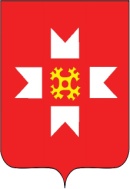 «МОЖГА  ЁРОС» МУНИЦИПАЛ  КЫЛДЫТЭЛЭН ЭСКЕРОНЪЯ НО ЛЫДЪЯНЪЯ  ЁЗЭТЭЗ